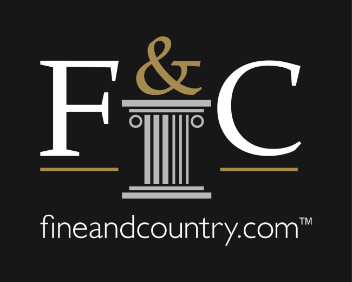 Fine & Country Foundation virtual carol concert a successLast Sunday, the Fine & Country Foundation hosted their annual carol concert called Carols for Causes. The event was hosted virtually on Facebook Live for free with friends, family and loved ones able to join in on the evening’s festivities from all corners of the world, for a truly international event.The evening’s carols were performed by Bishop’s Stortford Upper Sixth Choir with the programme featuring well-known classics including Oh Come All Ye Faithful, Once in Royal David’s City and Hark! The Herald Angels Sing. Attendees were mesmerised by the exceptional talent of the choir and overcome with the warm, festive feeling that the group evoked. The carols were interspersed with testimonials from charities which were awarded grants by the Fine & Country Foundation during 2020, helping in one of the most challenging years ever faced by the charitable sector. Attendees also heard an exert from The Velveteen Rabbit - read by Jennifer Scott-Reid – aptly highlighting the valuable message of integrity and gratitude.The evening came to a climactic crescendo with a performance from the Ndlovu Youth Choir from Limpopo, South Africa, who appeared on season 14 of America’s Got Talent. Their energetic renditions of ‘Higher Love’ and ‘All I Want for Christmas’ were the perfect, up-lifting end to the concert - and the year. The event has raised over £3,000 so far, as The Foundation and Fine & Country network continue to share it over the Christmas period, and encourage others to do the same, the hope is that this figure will rise into the new year. All proceeds will be donated to charities which have a hand in aiding the fight against homelessness and poverty. Jon Cooke, Trustee of the Fine & Country Foundation, said in his welcome: “Although this year has been unfamiliar in so many different ways, as a global community, we are more connected than ever before and with this in mind, tonight was made possible.” Looking back on the evening, the reactions, and responses from people across the world who joined together for 40 minutes of their Sunday evening; it really did feel as though everyone was brought that bit closer together for Christmas. We extend our thanks once again to everyone who attended and donated on the night, as well as the performers; The Opus 76 Quartet, Bishop’s Stortford Upper Sixth Choir and Ndlovu Youth Choir, and sponsors; Garrington property Finders and iamproperty in the UK and BetterBond in South Africa.Watch the concert back here.Donate to the Fine & Country Foundation here.For more information about Carols for Causes and the work of The Fine & Country Foundation, please contact us at foundation@fineandcountry.com or call us on +44(0)20 3368 8221.Editors Notes:The Fine & Country Foundation supports issues of homelessness and poverty prevention. Formed in 2014, The Foundation has grown to see donations of more than £500,000. Fine & Country offices contribute to The Foundation through regular giving, including donating part of their commission, as well as through a variety of events. The donations are distributed to homeless charities chosen by Fine & Country agents or through The Foundation grant programme which is open in March and October each year.